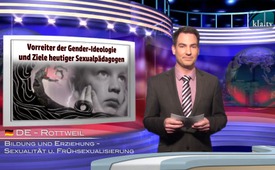 Пионеры гендерной идеологии и цели сегодняшних сексуальных педагогов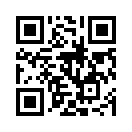 В настоящее время в строительной отрасли стало обязательным перед началом строительства нового здания проводить геологический анализ просадочных свойств и состояния грунта. В ходе этого анализа расширенно рассматривается устойчивость грунтов, чтобы в дальнейшем избежать серьёзных повреждений, таких как трещины в стенах и проблемы с влагой.В настоящее время в строительной отрасли стало обязательным перед началом строительства нового здания проводить геологический анализ просадочных свойств и состояния грунта. В ходе этого анализа расширенно рассматривается устойчивость грунтов, чтобы в дальнейшем избежать серьёзных повреждений, таких как трещины в стенах и проблемы с влагой. Не должны ли быть такие строгие требования по аналогии стандартом и в других областях, например, когда речь идёт о будущем наших детей? В частности, по отношению к новым занятиям по половому воспитанию в детских садах и школах есть острая необходимость интенсивно исследовать также и эту «почву» на устойчивость. Кто были и есть эти люди, которые утверждают, что все маленькие дети являются сексуальными исследователями? Какие цели они преследуют? В сегодняшней передаче вы имеете возможность взглянуть на этот «анализ грунта».

При исследовании личностей последующих идеологов гендеризма выявляются интересные взаимосвязи: 
так, например, Магнус Хиршфельд (1868–1935) считается «пионером сексуальной науки». Чтобы свободно практиковать свой гомосексуализм, он хотел ликвидировать половую идентичность. 
Альфред Кинси (1894–1956), так называемый «отец сексуальной науки» был садомазохистом и использовал в своих целях детей и заключённых. 
Его последователь Джон Мани (1921–2006) публично выступал в роли учёного, и одновременно вербовал для группового секса и так называемого «Fucking Games», это извращённые сексуальные игры для детей. 
Симона де Бовуар (1908–1986), французская писательница) создала тезис: «Женщиной не рождаются, ею становятся». Беременность была для неё уродством, а эмбрион – паразитом. Здравствующая ныне американский философ Джудит Батлер, будучи сама лесбиянкой, воспринимает двуполость как тюрьму и как дискриминацию со стороны природы. Согласно её мнению, дети не зачинаются, а «конструируются». К тому же она резко требует отмены всяких табу на инцест. 
Все эти идеологи имеют одну общность: несмотря на явные нарушения закона, вместо предъявления обвинения прокуратурой, с ними почти повсеместно обходятся как с признанными экспертами.

Продолжаем с обзором об утверждениях и целях известных сексуальных педагогов в Германии.
Гельмут Кентлер (1928-2008) был немецким психологом и профессором социального воспитания в университете Ганновер. Он утверждает:
● секс с детьми не является нарушением прав, если не применяется насилие;
● запрет сексуальных отношений между родителями и детьми должен быть ослаблен;
● каждый ребёнок (и младенец) имеет потребность в мастурбации (онанизме).
Далее, профессор Уве Зилерт (1949 г.р.) – сексуальный педагог и профессор на кафедре в Киле:
● его книга «Лиза и Ян», просвещающая книга для детей от 4 до 8 лет, иллюстрирует сексуальные действия среди детей;
● дети должны жизненную энергию сексуальности «видеть, слышать, осязать, познавать на ощупь, пробовать на вкус».
Профессор Доктор Элизабет Туидер (1973 г.р.) – социолог, преподаёт в университете в Касселе:
● согласно самопровозглашённой цели, она стремится умышленно достичь смятения в детях;
● занятия включают в себя кожаный хлыст, наручники, фаллоимитатор и т.д.;
● на занятиях подростки должны организовать «бордель для всех».
Профессор Доктор Штефан Тиммерманн (1968 г.р.) – профессор по специализации сексуальная педагогика / сексуальное образование. Он советует: «Дети должны исследовать тела друг друга в предусмотренных для этого уголках – „мягких пещерах“»;
● детям нужно объяснять, что такое оральный и анальный секс, групповой секс и глотание спермы.

Почему этих гендер – сексуальных педагогов не преследуют по закону за такие высказывания?!

Урзула Андерс из общества «Zartbitter», это служба информации и помощи против сексуального насилия в отношении мальчиков и девочек, по этому поводу сказала: «Педагогика сексуального разнообразия», работающая методом нарушения границ сексуальных норм – это злоупотребление термином. Это новая форма сексуализированного насилия, которая к тому же способствует сексуальным нападкам подростков и молодёжи». Для углубления этой темы, вы можете просмотреть наш документальный фильм «Праоцы ранней сексуализации»от Author ???Источники:Buch von G. Kuby: „Die globale sexuelle 
Revolution“, 2012, S. 49ff, 59ff, 61ff, 81ff, 312 ff.

http://medrum.de/content/zum-sexuellen-
kindesmissbrauch-die-missbrauchte-republik

Buch von E. Tuider, S. Timmermann et.al.: 
„Sexualpädagogik der Vielfalt: Praxismethoden zu 
Identitäten, Beziehungen, Körper und Prävention 
für Schule und Jugendarbeit“, 2012.Может быть вас тоже интересует:---Kla.TV – Другие новости ... свободные – независимые – без цензуры ...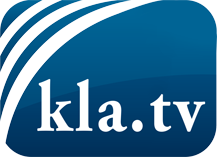 О чем СМИ не должны молчать ...Мало слышанное от народа, для народа...регулярные новости на www.kla.tv/ruОставайтесь с нами!Бесплатную рассылку новостей по электронной почте
Вы можете получить по ссылке www.kla.tv/abo-ruИнструкция по безопасности:Несогласные голоса, к сожалению, все снова подвергаются цензуре и подавлению. До тех пор, пока мы не будем сообщать в соответствии с интересами и идеологией системной прессы, мы всегда должны ожидать, что будут искать предлоги, чтобы заблокировать или навредить Kla.TV.Поэтому объединитесь сегодня в сеть независимо от интернета!
Нажмите здесь: www.kla.tv/vernetzung&lang=ruЛицензия:    Creative Commons License с указанием названия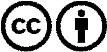 Распространение и переработка желательно с указанием названия! При этом материал не может быть представлен вне контекста. Учреждения, финансируемые за счет государственных средств, не могут пользоваться ими без консультации. Нарушения могут преследоваться по закону.